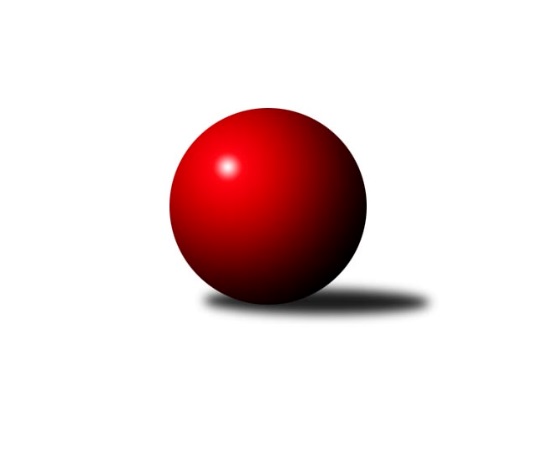 Č.13Ročník 2010/2011	22.1.2011Nejlepšího výkonu v tomto kole: 3374 dosáhlo družstvo: TJ Lokomotiva Liberec3.KLM B 2010/2011Výsledky 13. kolaSouhrnný přehled výsledků:TJ Lokomotiva Trutnov 	- TJ Dynamo Liberec	6:2	3243:3078	17.0:7.0	22.1.SKK Jičín B	- TJ Lokomotiva Ústí n. L. 	7:1	3089:3029	15.5:8.5	22.1.SKK Hořice A	- TJ Neratovice	7:1	3195:3031	17.0:7.0	22.1.TJ Lokomotiva Liberec	- TJ Červený Kostelec  	5:3	3374:3340	15.0:9.0	22.1.KK Akuma Kosmonosy 	- SKK Hořice B	5:3	3115:3067	12.5:11.5	22.1.SK Plaston Šluknov	- SKK Náchod B	8:0	3241:3136	17.0:7.0	22.1.Tabulka družstev:	1.	SKK Hořice A	14	12	0	2	78.0 : 34.0 	198.0 : 138.0 	 3180	24	2.	SK Plaston Šluknov	13	9	0	4	65.5 : 38.5 	167.5 : 144.5 	 3167	18	3.	TJ Dynamo Liberec	13	9	0	4	64.0 : 40.0 	164.5 : 147.5 	 3194	18	4.	KK Akuma Kosmonosy	13	8	1	4	62.0 : 42.0 	172.5 : 139.5 	 3154	17	5.	TJ Červený Kostelec	13	8	0	5	54.0 : 50.0 	153.0 : 159.0 	 3144	16	6.	TJ Lokomotiva Trutnov	13	7	0	6	54.0 : 50.0 	160.5 : 151.5 	 3155	14	7.	TJ Neratovice	13	6	0	7	47.0 : 57.0 	144.0 : 168.0 	 3169	12	8.	TJ Lokomotiva Liberec	13	5	1	7	48.0 : 56.0 	152.5 : 159.5 	 3119	11	9.	SKK Náchod B	13	4	0	9	39.0 : 65.0 	147.0 : 165.0 	 3149	8	10.	SKK Hořice B	14	4	0	10	47.0 : 65.0 	148.0 : 188.0 	 3139	8	11.	TJ Lokomotiva Ústí n. L.	13	3	0	10	38.5 : 65.5 	145.5 : 166.5 	 3084	6	12.	SKK Jičín B	13	3	0	10	35.0 : 69.0 	143.0 : 169.0 	 3141	6Podrobné výsledky kola:	 TJ Lokomotiva Trutnov 	3243	6:2	3078	TJ Dynamo Liberec	Michal Vlček	129 	 140 	 141 	119	529 	 2:2 	 567 	 147	133 	 136	151	Zdeněk Pecina st.	Zdeněk Khol	144 	 136 	 128 	137	545 	 4:0 	 495 	 129	117 	 124	125	Ladislav st. Wajsar st.	Tomáš Ryšavý	132 	 140 	 146 	119	537 	 3:1 	 497 	 128	107 	 150	112	Ladislav ml. Wajsar ml.	Jaroslav Jeníček	151 	 143 	 137 	142	573 	 4:0 	 488 	 111	124 	 136	117	Roman Žežulka	Kamil Fiebinger	130 	 135 	 136 	127	528 	 2:2 	 530 	 136	121 	 121	152	Lukáš Jireš	Karel Kratochvíl	142 	 141 	 144 	104	531 	 2:2 	 501 	 116	144 	 124	117	Josef Zejda ml.rozhodčí: Nejlepší výkon utkání: 573 - Jaroslav Jeníček	 SKK Jičín B	3089	7:1	3029	TJ Lokomotiva Ústí n. L. 	Vladimír Pavlata	134 	 115 	 133 	150	532 	 2:2 	 525 	 134	119 	 133	139	Martin Zahálka st.	Tomáš Kottvald	126 	 150 	 134 	117	527 	 4:0 	 485 	 122	131 	 118	114	Miroslav Potůček	Jiří Kapucián	119 	 131 	 129 	117	496 	 2:2 	 491 	 122	135 	 127	107	Josef Rohlena	Agaton st. Plaňanský st.	139 	 131 	 122 	112	504 	 2:2 	 510 	 128	130 	 123	129	Jiří Šípek	Vladimír Řehák	118 	 132 	 128 	132	510 	 2.5:1.5 	 502 	 123	128 	 128	123	Radek Jalovecký	Jaroslav Kříž	146 	 128 	 101 	145	520 	 3:1 	 516 	 129	116 	 137	134	Josef Holubrozhodčí: Nejlepší výkon utkání: 532 - Vladimír Pavlata	 SKK Hořice A	3195	7:1	3031	TJ Neratovice	Radek Kroupa	147 	 150 	 133 	146	576 	 2:2 	 534 	 104	152 	 139	139	Miroslav Burock	Zdeněk Měkota	135 	 140 	 118 	118	511 	 3:1 	 485 	 122	128 	 116	119	Jan Kvapil	Ivan Vondráček	138 	 140 	 141 	128	547 	 3:1 	 529 	 137	125 	 138	129	Petr Božka	Radek Košťál	133 	 133 	 146 	121	533 	 4:0 	 469 	 115	124 	 120	110	Pavel Šťastný	Jiří Baier	129 	 136 	 135 	128	528 	 3:1 	 501 	 134	126 	 121	120	Jan Kozák	Miroslav Nálevka	120 	 133 	 119 	128	500 	 2:2 	 513 	 143	125 	 123	122	Dušan Plocekrozhodčí: Nejlepší výkon utkání: 576 - Radek Kroupa	 TJ Lokomotiva Liberec	3374	5:3	3340	TJ Červený Kostelec  	Jaromír Šklíba	157 	 160 	 127 	161	605 	 3:1 	 583 	 147	151 	 128	157	Štěpán Schuster	Vratislav Staněk	134 	 128 	 134 	138	534 	 2:2 	 569 	 133	162 	 129	145	Daniel Balcar	Jiří Pachl	125 	 139 	 136 	133	533 	 3:1 	 521 	 141	130 	 125	125	Pavel Novák	Jan Mojžíš	143 	 128 	 157 	140	568 	 1:3 	 578 	 165	139 	 130	144	Daniel Neumann	Václav Vlk	147 	 130 	 119 	128	524 	 2:2 	 535 	 144	120 	 140	131	Jan Adamů	Anton Zajac	142 	 158 	 162 	148	610 	 4:0 	 554 	 134	142 	 143	135	Martin Mýlrozhodčí: Nejlepší výkon utkání: 610 - Anton Zajac	 KK Akuma Kosmonosy 	3115	5:3	3067	SKK Hořice B	Tomáš Bajtalon	134 	 126 	 144 	118	522 	 3:1 	 493 	 117	125 	 124	127	Martin Bartoníček	Věroslav Řípa	131 	 119 	 137 	132	519 	 3:1 	 493 	 119	134 	 124	116	Bartoloměj Vlášek	Pavel Říha *1	108 	 117 	 125 	149	499 	 1:3 	 513 	 121	127 	 138	127	Zdeněk Dymáček	Zdeněk Bayer	127 	 118 	 125 	125	495 	 1:3 	 549 	 126	123 	 150	150	Petr Vokáč	Jaroslav Doškář	118 	 119 	 132 	123	492 	 1:3 	 527 	 140	128 	 139	120	Jakub Weigl	Luboš Beneš	155 	 141 	 153 	139	588 	 3.5:0.5 	 492 	 101	141 	 128	122	Ondřej Fikarrozhodčí: střídání: *1 od 61. hodu Petr NovákNejlepší výkon utkání: 588 - Luboš Beneš	 SK Plaston Šluknov	3241	8:0	3136	SKK Náchod B	Radek Marušák	134 	 138 	 137 	143	552 	 3.5:0.5 	 493 	 134	120 	 114	125	Milan Gajdoš	Petr Vajnar	116 	 136 	 135 	130	517 	 3:1 	 502 	 126	124 	 131	121	Jakub Zíma	František Tomík	130 	 146 	 137 	137	550 	 3:1 	 530 	 124	111 	 132	163	Pavel Pecold	Jan Koldan	127 	 133 	 130 	149	539 	 2:2 	 533 	 139	124 	 131	139	Aleš Tichý	Miroslav Malý	120 	 141 	 135 	144	540 	 2.5:1.5 	 548 	 141	138 	 135	134	Tomáš Adamů	Josef Rubanický	145 	 153 	 113 	132	543 	 3:1 	 530 	 142	143 	 122	123	Tomáš Majerrozhodčí: Nejlepší výkon utkání: 552 - Radek MarušákPořadí jednotlivců:	jméno hráče	družstvo	celkem	plné	dorážka	chyby	poměr kuž.	Maximum	1.	Jaromír Šklíba 	TJ Lokomotiva Liberec	554.31	368.7	185.6	2.1	6/6	(605)	2.	Jiří Baier 	SKK Hořice A	549.95	365.2	184.8	1.8	5/5	(593)	3.	Zdeněk Pecina  st.	TJ Dynamo Liberec	547.54	364.2	183.3	2.0	7/7	(602)	4.	Luboš Beneš 	KK Akuma Kosmonosy 	546.08	351.9	194.2	2.5	5/5	(588)	5.	Miroslav Malý 	SK Plaston Šluknov	544.55	356.2	188.4	2.7	7/7	(574)	6.	Tomáš Majer 	SKK Náchod B	543.82	366.2	177.6	3.7	7/7	(604)	7.	Radek Kroupa 	SKK Hořice A	543.76	352.6	191.1	1.1	5/5	(591)	8.	Tomáš Ryšavý 	TJ Lokomotiva Trutnov 	540.71	355.9	184.9	2.5	7/7	(573)	9.	Josef Holub 	TJ Lokomotiva Ústí n. L. 	540.25	356.0	184.2	2.3	6/6	(580)	10.	Kamil Fiebinger 	TJ Lokomotiva Trutnov 	538.73	360.7	178.0	2.7	6/7	(589)	11.	Věroslav Řípa 	KK Akuma Kosmonosy 	538.58	359.6	179.0	2.7	4/5	(575)	12.	Jan Koldan 	SK Plaston Šluknov	537.80	357.3	180.5	3.0	7/7	(587)	13.	Dušan Plocek 	TJ Neratovice	537.40	362.0	175.4	3.5	7/7	(573)	14.	Lukáš Jireš 	TJ Dynamo Liberec	537.26	354.9	182.3	2.7	7/7	(613)	15.	Ladislav ml. Wajsar  ml.	TJ Dynamo Liberec	536.20	360.4	175.8	3.6	6/7	(592)	16.	Petr Božka 	TJ Neratovice	535.29	359.9	175.4	2.7	7/7	(571)	17.	Jan Kvapil 	TJ Neratovice	534.50	365.3	169.2	3.3	7/7	(565)	18.	Vojtěch Pecina 	TJ Dynamo Liberec	534.35	353.6	180.8	3.1	5/7	(590)	19.	Josef Zejda  ml.	TJ Dynamo Liberec	533.60	357.3	176.3	3.9	7/7	(580)	20.	Petr Novák 	KK Akuma Kosmonosy 	533.27	359.1	174.1	4.8	5/5	(563)	21.	Štěpán Schuster 	TJ Červený Kostelec  	532.70	351.5	181.2	3.4	5/5	(583)	22.	Petr Vajnar 	SK Plaston Šluknov	532.43	358.5	173.9	4.2	7/7	(582)	23.	Vladimír Řehák 	SKK Jičín B	531.63	358.9	172.7	4.1	4/6	(562)	24.	Zdeněk Měkota 	SKK Hořice A	531.41	358.2	173.2	2.3	4/5	(569)	25.	Tomáš Adamů 	SKK Náchod B	531.24	348.2	183.1	2.3	7/7	(563)	26.	Bartoloměj Vlášek 	SKK Hořice B	530.25	357.5	172.8	6.5	4/6	(577)	27.	Jan Mojžíš 	TJ Lokomotiva Liberec	530.17	350.5	179.7	2.9	6/6	(602)	28.	Miroslav Kužel 	TJ Lokomotiva Trutnov 	529.64	344.5	185.2	1.8	5/7	(555)	29.	Miroslav Burock 	TJ Neratovice	529.13	356.0	173.1	4.2	6/7	(586)	30.	Lukáš Vik 	SKK Jičín B	528.83	358.2	170.7	6.3	5/6	(568)	31.	Daniel Neumann 	TJ Červený Kostelec  	527.96	349.3	178.6	3.4	5/5	(590)	32.	Jaroslav Kříž 	SKK Jičín B	527.80	358.1	169.7	6.6	5/6	(556)	33.	Jakub Weigl 	SKK Hořice B	527.61	360.4	167.2	4.5	6/6	(563)	34.	Jan Sklenář 	SK Plaston Šluknov	527.47	352.7	174.8	4.3	5/7	(560)	35.	Martin Mýl 	TJ Červený Kostelec  	527.29	359.1	168.2	4.6	5/5	(559)	36.	Josef Rubanický 	SK Plaston Šluknov	527.24	350.9	176.4	3.4	7/7	(555)	37.	Vojtěch Tulka 	SKK Hořice A	526.68	360.4	166.3	4.6	5/5	(571)	38.	Petr Vokáč 	SKK Hořice B	525.47	352.2	173.3	4.4	6/6	(550)	39.	Tomáš Bajtalon 	KK Akuma Kosmonosy 	524.96	351.5	173.4	2.7	4/5	(583)	40.	Milan Gajdoš 	SKK Náchod B	524.49	355.7	168.8	4.0	7/7	(572)	41.	Tomáš Kottvald 	SKK Jičín B	524.32	356.8	167.6	4.4	5/6	(545)	42.	Jan Adamů 	TJ Červený Kostelec  	524.09	352.4	171.7	5.2	5/5	(563)	43.	Roman Žežulka 	TJ Dynamo Liberec	523.20	348.7	174.5	3.2	5/7	(627)	44.	Radek Jalovecký 	TJ Lokomotiva Ústí n. L. 	522.85	350.1	172.8	4.0	6/6	(562)	45.	Ivan Vondráček 	SKK Hořice A	522.35	356.7	165.6	4.8	4/5	(547)	46.	Jaroslav Doškář 	KK Akuma Kosmonosy 	521.81	351.3	170.6	6.1	4/5	(563)	47.	Václav Vlk 	TJ Lokomotiva Liberec	521.79	349.9	171.9	3.2	6/6	(615)	48.	Ondřej Fikar 	SKK Hořice B	521.60	358.2	163.4	5.2	6/6	(574)	49.	Aleš Tichý 	SKK Náchod B	521.31	348.0	173.3	4.5	7/7	(554)	50.	Jakub Jansa 	SKK Náchod B	520.71	352.3	168.5	6.5	6/7	(567)	51.	Pavel Šťastný 	TJ Neratovice	520.69	351.7	169.0	4.5	7/7	(555)	52.	Ladislav st. Wajsar  st.	TJ Dynamo Liberec	520.28	349.6	170.7	4.6	6/7	(583)	53.	Vladimír Pavlata 	SKK Jičín B	520.25	354.4	165.8	5.3	6/6	(564)	54.	Miroslav Nálevka 	SKK Hořice A	520.20	357.4	162.8	4.4	5/5	(544)	55.	Luděk Horák 	SKK Hořice B	520.05	353.0	167.1	4.2	6/6	(569)	56.	Martin Bartoníček 	SKK Hořice B	519.34	360.7	158.6	5.6	5/6	(564)	57.	Luděk Uher 	TJ Neratovice	518.58	349.3	169.3	6.3	5/7	(559)	58.	Jiří Kapucián 	SKK Jičín B	518.00	350.1	168.0	3.4	5/6	(534)	59.	Zdeněk Khol 	TJ Lokomotiva Trutnov 	517.40	347.8	169.6	3.9	6/7	(559)	60.	Anton Zajac 	TJ Lokomotiva Liberec	515.56	346.8	168.7	4.4	6/6	(610)	61.	Agaton st. Plaňanský  st.	SKK Jičín B	515.32	353.3	162.0	4.4	5/6	(526)	62.	Zdeněk Bayer 	KK Akuma Kosmonosy 	515.04	348.6	166.4	5.2	4/5	(559)	63.	Josef Rohlena 	TJ Lokomotiva Ústí n. L. 	513.37	340.6	172.7	4.4	5/6	(542)	64.	Zdeněk Dymáček 	SKK Hořice B	513.25	351.7	161.6	6.0	6/6	(538)	65.	Jiří Šípek 	TJ Lokomotiva Ústí n. L. 	511.89	350.6	161.3	6.4	6/6	(587)	66.	Ondřej Mrkos 	TJ Červený Kostelec  	511.13	350.4	160.7	5.5	4/5	(560)	67.	Pavel Říha 	KK Akuma Kosmonosy 	510.29	341.6	168.7	4.1	5/5	(552)	68.	Štěpán Kvapil 	TJ Lokomotiva Liberec	510.15	348.5	161.7	6.2	4/6	(599)	69.	Radek Marušák 	SK Plaston Šluknov	505.52	341.0	164.5	5.1	6/7	(552)	70.	Martin Zahálka  st.	TJ Lokomotiva Ústí n. L. 	502.50	336.8	165.7	5.6	6/6	(567)	71.	Jakub Zíma 	SKK Náchod B	500.88	342.0	158.9	7.4	5/7	(542)	72.	Jiří Pachl 	TJ Lokomotiva Liberec	500.74	353.8	147.0	7.4	6/6	(558)		Daniel Balcar 	TJ Červený Kostelec  	569.00	371.0	198.0	6.0	1/5	(569)		Pavel Kříž 	SKK Jičín B	537.00	364.0	173.0	6.0	1/6	(537)		Jiří Čapek 	SKK Jičín B	536.00	358.0	178.0	7.0	1/6	(536)		Jan Horn 	SKK Náchod B	535.67	352.3	183.3	2.7	1/7	(547)		Jaroslav Jeníček 	TJ Lokomotiva Trutnov 	532.42	359.3	173.1	4.1	4/7	(573)		Zdeněk Koutný 	TJ Lokomotiva Liberec	531.00	361.0	170.0	3.5	1/6	(542)		Karel Kratochvíl 	TJ Lokomotiva Trutnov 	523.25	355.7	167.6	3.7	4/7	(590)		Karel Bízek 	TJ Dynamo Liberec	523.00	356.0	167.0	7.0	2/7	(535)		Pavel Novák 	TJ Červený Kostelec  	522.83	351.0	171.8	3.7	3/5	(557)		Pavel Trudič 	SKK Náchod B	520.50	361.0	159.5	9.0	1/7	(538)		Jiří Červinka 	TJ Lokomotiva Trutnov 	520.00	349.8	170.2	3.4	4/7	(546)		Michal Vlček 	TJ Lokomotiva Trutnov 	518.35	355.4	163.0	5.5	4/7	(535)		Michal Vlček 	TJ Červený Kostelec  	517.50	344.5	173.0	8.0	2/5	(524)		Pavel Pecold 	SKK Náchod B	517.50	348.0	169.5	6.5	2/7	(530)		František Adamů  st.	TJ Červený Kostelec  	517.00	335.0	182.0	6.0	1/5	(517)		Václav Kryl 	TJ Lokomotiva Ústí n. L. 	517.00	352.8	164.2	3.8	2/6	(581)		Karel Košťál 	SKK Hořice B	516.20	343.4	172.8	4.6	1/6	(549)		Jaroslav Kazda  	SKK Jičín B	516.00	340.0	176.0	8.0	1/6	(516)		Jindřich Kašpar 	TJ Červený Kostelec  	514.00	352.5	161.5	6.0	1/5	(514)		Viktor Brožek 	SKK Náchod B	513.50	351.0	162.5	4.0	2/7	(519)		Antonín Kotrla 	SK Plaston Šluknov	513.00	344.0	169.0	3.0	1/7	(513)		Radek Košťál 	SKK Hořice A	512.40	351.7	160.7	4.5	3/5	(533)		Jan Kozák 	TJ Neratovice	511.25	346.4	164.8	4.8	4/7	(530)		Lukáš Janko 	TJ Červený Kostelec  	510.50	354.0	156.5	6.0	2/5	(517)		Milan Jaworek 	TJ Lokomotiva Ústí n. L. 	510.17	340.5	169.7	6.2	3/6	(539)		Vladimír Huml 	TJ Neratovice	507.00	337.0	170.0	7.0	1/7	(507)		František Tomík 	SK Plaston Šluknov	505.33	350.1	155.3	5.8	4/7	(550)		Zdeněk Kejzlar 	TJ Červený Kostelec  	505.00	348.0	157.0	2.0	1/5	(505)		Václav Ajm 	TJ Lokomotiva Ústí n. L. 	505.00	358.8	146.3	8.8	2/6	(546)		Vratislav Staněk 	TJ Lokomotiva Liberec	504.33	345.5	158.8	4.3	2/6	(534)		Václav Inquort 	SKK Hořice B	502.00	343.0	159.0	3.0	1/6	(502)		Miroslav Potůček 	TJ Lokomotiva Ústí n. L. 	499.67	341.3	158.3	4.3	3/6	(523)		Ladislav Křivka 	SKK Jičín B	499.00	344.0	155.0	7.0	1/6	(499)		Jaromír Sklenář 	TJ Neratovice	478.50	340.5	138.0	11.0	1/7	(481)Sportovně technické informace:Starty náhradníků:registrační číslo	jméno a příjmení 	datum startu 	družstvo	číslo startu
Hráči dopsaní na soupisku:registrační číslo	jméno a příjmení 	datum startu 	družstvo	Program dalšího kola:14. kolo29.1.2011	so	10:00	TJ Červený Kostelec   - SKK Hořice A	29.1.2011	so	10:00	TJ Lokomotiva Ústí n. L.  - KK Akuma Kosmonosy 	29.1.2011	so	10:00	SKK Hořice B - TJ Lokomotiva Trutnov 	29.1.2011	so	10:00	TJ Dynamo Liberec - SK Plaston Šluknov	29.1.2011	so	13:00	TJ Neratovice - SKK Jičín B	29.1.2011	so	14:00	SKK Náchod B - TJ Lokomotiva Liberec	Nejlepší šestka kola - absolutněNejlepší šestka kola - absolutněNejlepší šestka kola - absolutněNejlepší šestka kola - absolutněNejlepší šestka kola - dle průměru kuželenNejlepší šestka kola - dle průměru kuželenNejlepší šestka kola - dle průměru kuželenNejlepší šestka kola - dle průměru kuželenNejlepší šestka kola - dle průměru kuželenPočetJménoNázev týmuVýkonPočetJménoNázev týmuPrůměr (%)Výkon3xAnton ZajacLok. Liberec6102xLuboš BenešAkuma Kosmonosy114.965887xJaromír ŠklíbaLok. Liberec6051xAnton ZajacLok. Liberec110.196102xLuboš BenešAkuma Kosmonosy5884xRadek KroupaHořice A109.815763xŠtěpán SchusterČ. Kostelec5834xJaromír ŠklíbaLok. Liberec109.296052xDaniel NeumannČ. Kostelec5782xPetr VokáčHořice B107.345493xRadek KroupaHořice A5761xJaroslav JeníčekTrutnov106.44573